Equal Opportunity Training Video              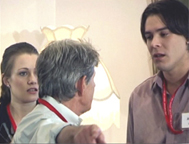 Key personalities in this scene are: 
John - care workerMaria and Angus - good friends and work colleagues of JohnCarmel - their supervisor      Generation GapTranscriptAct IJohn has an argument with his co-workers Maria and Angus in the common room of a nursing home.Setting: Corridor of a nursing home, opening into a common area.John, a care worker in his fifties, is carrying a table into a common area.  Two of his colleagues, Maria and Angus, who are in their twenties are in the room offering tea to a resident.Maria	Look out Gus, one of the residents is up and about.  Oh, it’s John!  I’m sorry.Angus	Hey, old bloke.  Take a load off.  (He pushes the wheelchair towards him.)  Hey, is the dementia bad today John? John	Why don’t you just piss off?  When are you going to give it up?  And it was you that scratched my name off the safety training list, wasn’t it?Angus	What?  Look John, what do you need to know about these programs anyway?Maria	You’ll be on a tropical island in a few months somewhere…John	Oh, yeah, right.Angus	You can always check in here.John	Oh, thanks!Angus	John, what are you so upset about?John	You finished?Angus	Finished?  I haven’t even sta…  I didn’t do anything! John	Finished?  Can I go now…?  Can I go…?Angus	What’s your problem?  Just relax John.  Just take it easy, alright…?  (John leaves).  What is his problem?Act IIJohn speaks with Carmel in her office about his concerns.Setting: An office behind the nurses’ station.Carmel is a supervisor. She is seated at her desk. John enters the room, and Carmel gestures him to sit down as she finishes off some paperwork.John:	Oh Carmel, um, just wondering if I can have a word with you about something in confidence? Is that alright?Carmel:	Well John, I’m just on my way to a meeting is this going to take long?John:	Oh no, I just want to tell you what’s happening, about the safety training program, that’s all.Carmel:	Yes, what about it?John:	Well someone’s crossed my name off the list.Carmel:	Look um, we’re pretty limited in the funding for this. Anyway you have so much experience, I mean you’ve got a lot of experience and um we thought you might not need to do it.John:	Might not need to? Ok, it’s not because of my age or anything?Carmel:	Oh, not at all, um what makes you think that?John:	Why Angus and Maria keep um you know..Carmel:	Oh, what have those two been up to?John:	They keep on going on about how old I am and they never seem to let up and I thought..Carmel:	Look John, tell them from me, stop the funny business or else, ok?John:	Yep, Carmel, You’re their supervisor, I mean wouldn’t it be better if it came from you?Carmel:	Look, I’ll bring it up at tomorrow’s staff meeting. How’ that? But I really do have to go John.John:	(talks to himself) I don’t know.End